Základná škola s materskou školou kardinála Alexandra Rudnaya, Považany 216     916 26Inovovaný školský vzdelávací programpre 1. a 2.stupeň ZŠ – ISCED 1, ISCED 2ŠKOLA -  TO SME MY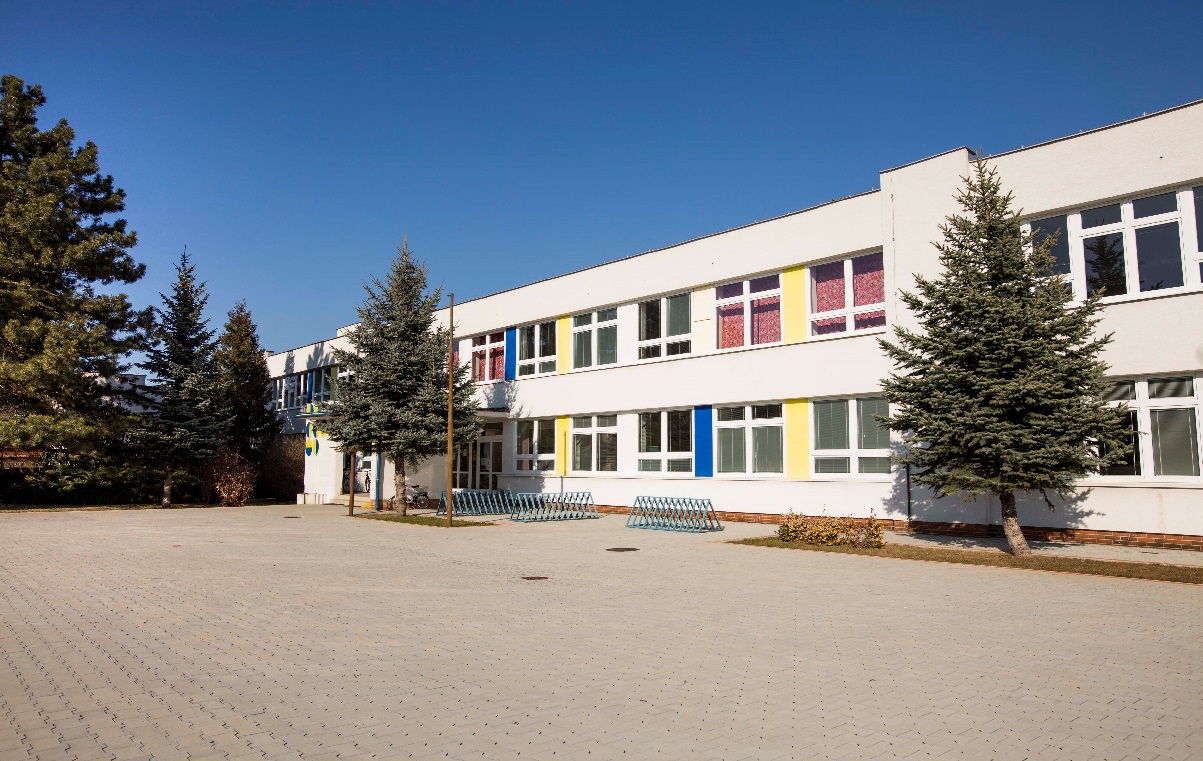 Školský vzdelávací program je každý školský rok prerokovaný v pedagogickej rade a v rade školy.
 Názov vzdelávacieho programu, identifikačné údaje:Školský vzdelávací program: ŠKOLA TO SME MY – Školský vzdelávací program pre primárne a nižšie stredné vzdelávanie (inovovaný)Stupeň vzdelania:                                ISCED 1, ISCED 2
Dĺžka štúdia.                                         1. stupeň: 4 roky, 2. stupeň: 5 rokov
Vyučovací jazyk:                                  slovenský
Študijná forma:                                    denná
Druh školy:                                           štátna   
Predkladateľ:                                        ZŠ s MŠ kardinála Alexandra Rudnaya Považany 216
Názov školy:                                         ZŠ s MŠ kardinála Alexandra Rudnaya Považany 216
Adresa:                                                  Považany 216, 916 26
IČO:                                                        51906236
Riaditeľ školy:                                      Mgr. Bc. Ján Kotyra, PhD.
Koordinátor pre tvorbu ŠkVP:          Mgr. Anastázia Štrbáková
Ďalšie kontakty:                                   032/7797228 , 032/7713037 
                                                                zs.povazany.edu@gmail.com, www.zspovazany.edupage.org
Zriaďovateľ:                                          Obec Považany
Názov:                                                    Obec Považany
Adresa:                                                  Považany 216 , 916 26      
Starostka obce:                                    Mgr. Eva Ninisová 
Kontakty:                                              032 7462913           ocu.povazany@stonline.sk, www.obec-povazany.skPlatnosť dokumentu od : 2. 9. 2020Podpis riaditeľa
                                  Mgr. Bc. Ján Kotyra, PhD.1. Charakteristika školy1.1 Veľkosť školy Základná škola s materskou školou kardinála Alexandra Rudnaya, Považany 216 v Považanoch je jedinou základnou školou v obci, ktorá má asi 1400 obyvateľov. Obec Považany je súčasťou okresu Nové Mesto nad Váhom a Trenčianskeho kraja.Súčasná budova školy bola postavená v roku 1973. Škola je plnoorganizovaná  s deviatimi  ročníkmi - štyrmi ročníkmi I. stupňa a piatimi ročníkmi II. stupňa. Od 1.9.2018 sa ZŠ zlúčila s MŠ. Materská škola má dve oddelenie.V školskom roku 2020/2021 vyučujeme 194 žiakov základnej a materskej školy. Organizačnou súčasťou je školský klub detí s 74 žiakmi v troch oddeleniach, školská kuchyňa a školská jedáleň, v ktorej sa stravuje 205 stravníkov.V areáli školy je množstvo zelene, ihrisko, workautové ihrisko a tzv. zóna oddychu. Priestory sú využívané vo vyučovacom i mimovyučovacom čase.1.2  Charakteristika žiakovZákladnú školu navštevujú žiaci z Považian /67 žiakov/, Potvoríc /61 žiakov/, Brunoviec /16 žiakov/ i Nového Mesta nad Váhom a okolia /11 žiakov/. Dochádzajúci žiaci využívajú autobusové spoje z Piešťan a z Nového Mesta nad Váhom. V materskej škole je momentálne 39 detí.Všetci žiaci našej školy sú slovenskej národnosti. Stotridsaťpäť žiakov navštevuje katolícke náboženstvo, dvadsať žiakov navštevuje etickú výchovu.Žiaci piateho a deviateho ročníka sa každoročne zúčastňujú celoslovenského testovania. Dosahujú priemerné výsledky (porovnávané sú s priebežným hodnotením v predmetoch SJL a MAT). Každoročne sú všetci deviataci umiestnení  na stredných školách podľa ich výberu.Naši žiaci reprezentujú školu v mnohých športových, vedomostných i umeleckých súťažiach. Napriek tomu, že nedosahujú výrazné výsledky, oceňujeme ich snahu a vyučujúci sa im venujú v plnej miere.2. Vymedzenie vlastných cieľov a poslania výchovy a vzdelávania iŠkVP zohľadňuje lokálne špecifiká, regionálne podmienky a potreby i možnosti školy. Predstavuje realizáciu voliteľného obsahu vzdelávania ŠVP, je výstupom profilovania školy. Program je pokračovaním tradícií školy a pozitívnych skúseností ostatného obdobia. Súčasťou realizácie iŠkVP je budovanie zdravého a priateľského, empatického a motivujúceho, primerane náročného a tvorivého, estetického a bezpečného školského prostredia.Prioritným cieľom je zvládnutie kľúčových kompetencií, rozvíjanie samostatnej i spolupracujúcej osobnosti žiaka, príprava na ďalšie štúdium i podpora potreby celoživotného vzdelávania, naplnenie definovaných zámerov v oblasti profilovania absolventa školy. Škola podľa potreby a možností poskytuje vzdelávanie i žiakom so špeciálnymi výchovnovzdelávacími potrebami prípadne i mimoriadne talentovaným žiakom. Osobitné záujmy žiakov škola rozvíja i prostredníctvom záujmového vzdelávania, mimoškolskými aktivitami. iŠkVP je otvorený dokument, pracovný materiál, ktorý bude ďalej prepracovávaný v súlade so školským zákonom a iŠVP ISCED 1 a ISCED 2. Náš vzdelávací program budeme orientovať na aktívne učenie, kde žiak bude vo vyučovaní aktívny, bude poznatky objavovať, bude hľadať riešenia, bude si poznatky osvojovať pomocou projektov, hier, aktivít, súťaží. Zároveň sa snažíme klásť dôraz na učenie sa žiaka v škole, odbúravať pasívne vyučovanie a prenášanie školských povinností domov.V neposlednom rade nám pôjde aj o aktívne zapojenie rodičov a verejnosti do života školy. Náš vzdelávací program má názov ŠKOLA TO SME MY. Aktívny učiteľ budí aktivitu žiakov a spoločne prispejú k dobrému menu školy v regióne v rámci Slovenska a bude sa o nej hovoriť ako o aktívnej škole.Chceme vytvoriť v škole prostredie, atmosféru, v ktorej sa budú cítiť bezpečne, neohrozene žiaci, učitelia a personál. Potrebné je vo vyučovacom procese budovať a udržovať vzťahy – žiak-učiteľ, žiak- -žiak, učiteľ- učiteľ. Rozvoj vzťahov je dlhodobá záležitosť a musí sa budovať už od vstupu žiaka do školy na základe vzájomnej dôvery, poznávania, diskusií. Vo vzájomných vzťahoch využívať kognitívnu zložku, ale nepodceňovať  emocionálnu zložku, zvlášť u žiakov prvého stupňa. Dbať na to, aby každý rešpektoval každého, aby nepoznal len svoje práva, ale aby pamätal aj na práva ostatných. Aby sa nikto nevyvyšoval, aby sa nebál vyjadriť svoj názor. Škola je súčasťou života a život je o ľuďoch. Škola bude vytvárať podmienky pre realizovanie sa žiakov, učiteľov. Využívať šancu vytvoriť školský vzdelávací program podporujúci tvorivosť žiakov. Realizáciou bohatej mimoškolskej činnosti zabezpečiť možnosť výberu vzdelávacích aktivít podľa schopností a záujmu žiakov. Vytvárať podmienky na rozvíjanie schopnosti žiakov v oblasti počítačovej gramotnosti, práce s informačnými komunikačnými technológiami vo výchovno - vzdelávacom procese a v mimoškolskej činnosti. Sledovať novinky v IKT – nový softvér, hardvér, učebné texty, zapájanie sa do internetových projektov.Jazykovú pripravenosť žiakov zabezpečíme výučbou I. cudzieho jazyka od prvého ročníka. V oblasti športu vzhľadom na dobré podmienky budeme podporovať organizovanie rôznych športových súťaží a športové popoludnia žiakov s rodičmi. Rozvíjať pohybové aktivity, zvyšovať fyzickú zdatnosť, ochranu a podporu zdravia žiakov. Budeme podporovať projekty vlastné – školské – aby sa mohli žiaci realizovať – každý podľa vlastných možností a schopností. Snahou školy je zvyšovanie spoluúčasti  rodičov a žiakov na riadení školy. Otvorené partnerstvo s rodičmi – spolupráca s radou školy, rodičovskou radou, so zriaďovateľom. Spolupracovať so zriaďovateľom na  príprave tematických programov a vystúpení v obci.Zabezpečíme dostatok informácií o dianí a aktivitách v škole prostredníctvom internetovej stránky školy.  Rodičom sú poskytované informácie o žiakoch prostredníctvom elektronickej žiackej knižky.3. Stupeň vzdelania, ktorý sa dosiahne absolvovaním školského vzdelávacieho programu alebo jeho ucelenej časti Úspešným absolvovaním vzdelávania iŠkVP získa žiak základné vzdelanie:primárne, ktoré získa úspešným absolvovaním posledného ročníka ucelenej časti vzdelávacieho programu odboru vzdelávania pre prvý stupeň základnej školy – ISCED1 (1. stupeň, ročníky 1. – 4.); alebo žiak s mentálnym postihnutím absolvovaním posledného ročníka základnej školy. Dokladom o získanom stupni vzdelania je vysvedčenie s doložkou.nižšie stredné (sekundárne) vzdelanie, ktoré získa úspešným absolvovaním posledného ročníka ucelenej časti vzdelávacieho programu odboru vzdelávania pre druhý stupeň základnej školy – ISCED 2A (2. stupeň, ročníky 5. – 9.). Dokladom o získanom stupni vzdelania je vysvedčenie s doložkou.4. Vlastné zameranie školy Zameranie školy je odrazom dôkladného poznania podmienok súčasného stavu základnej školy vo všetkých oblastiach, podnetov pedagogickej, rodičovskej a žiackej verejnosti a zriaďovateľa. Škola buduje svoju pozíciu v regióne stanovením priorít, ktoré sú predpokladom ďalšieho rozvoja ZŠ s MŠ kardinála Alexandra Rudnaya, Považany 216 v Považanoch.Výstupom tohto procesu je súčasné profilovanie školy:      Jazykové kompetencieJazykové vyučovanie považujeme za prioritné predovšetkým ako odraz reality, nevyhnutnej pre potreby jazykových kompetencií žiakov v súčasnom globálnom svete. Škola poskytuje špecifickú profiláciu na vyučovanie cudzích jazykov od 1.ročníka – anglický jazyk a v 7. ročníku vyučovanie druhého cudzieho jazyka – nemecký jazyk, čím vytvára kvalitnejšie predpoklady nielen na úspešné štúdium žiakov na stredných školách, ale predovšetkým na ich budúce osobnostné i profesionálne zaradenie do života. Zavedenie 2.cudzieho jazyka závisí od záujmu žiakov našej školy.      Informačno-komunikačné kompetencieInformačno-komunikačné kompetencie sú pre dnešného žiaka nevyhnutné na úspešné štúdium i ďalšie uplatnenie v živote, sú dôležité i vo vyučovaní iných predmetov a v aktívnom, samostatnom a modernom prístupe k učeniu a vzdelávaniu i ako predpoklad na osvojenie zručností v získavaní informácií, ich spracovanie či celoživotné vzdelávanie. Práca s IKT je súčasťou technickej výchovy, počítačové zručnosti rozvíja škola prostredníctvom ich uplatňovania a aplikáciou prezentačných zručností v ostatných predmetoch i záujmovým vzdelávaním. Naši žiaci overujú svoje počítačové zručnosti zapojením sa do rôznych súťaží vyhlásených ministerstvom školstva alebo inými organizáciami.      Čitateľské kompetencieOrientáciu na rozvíjanie čitateľskej gramotnosti považujeme za jednu z prioritných kompetencií rozvoja žiaka. Schopnosť čítať vo význame rozumieť textu a vedieť s ním pracovať v praktickej rovine každodenného života je predpokladom úspechu žiaka nielen v predmete slovenský jazyk a literatúra, ale je nosnou kompetenciou aj pre ostatné predmety a každodenný reálny osobný i pracovný život. K rozvíjaniu čitateľskej gramotnosti prispievajú aj rôzne akcie organizované školou, napr. Čítanie so starými rodičmi, Rozprávkový koberec , Literárny kvíz a pod.      Osobnostné kompetencieŠkola sa ďalej zameriava na rozvíjanie komunikačných kompetencií, výchovu k zdraviu a environmentálnu výchovu. Cieľom výchovy a vzdelávania je pripraviť osobnosť žiaka s kompetenciami v oblasti rôznych foriem komunikácie, zdravú prosociálnu osobnosť s environmentálnymi postojmi a pozitívnym vzťahom k vlastnému regiónu, krajine, spôsobilú na ďalšie vzdelávanie a uplatnenie sa v reálnom živote. Kompetencie škola rozvíja formou samostatných vyučovacích predmetov i ostatnými vyučovacími predmetmi, školskými či nadškolskými projektmi a záujmovým vzdelávaním. 5. Dĺžka štúdia a formy výchovy a vzdelávaniaZákladná škola s materskou školou kardinála A. Rudnaya, Považany 216 je plnoorganizovaná.stupeň – 4 triedystupeň – 5 tried      3 školské kluby detíVzdelávanie sa môže uskutočňovať aj formou individuálneho vzdelávania podľa individuálneho vzdelávacieho programu alebo podľa individuálneho učebného plánu. Pre žiakov, ktorí plnia povinnú školskú dochádzku, sa vzdelávanie organizuje dennou formou štúdia alebo formou individuálneho vzdelávania. Vzdelanie získané vo všetkých formách štúdia je rovnocenné. Formy výchovy a vzdelávaniaVo vyučovacom i výchovnom procese využívame viaceré výchovno-vzdelávacie stratégie na rozvíjanie kľúčových spôsobilostí. Škola podporuje využívanie moderných metód a foriem. Budujeme tvorivo--humanistickú otvorenú školu. Stratégie sú uplatňované najčastejšie v kombináciách. K takým patria napr.:      Skupinové vyučovanie     Žiaci pracujú v skupinách v rámci jednej triedy. Skupinová práca podporuje spôsobilosť spolupracovať, deliť, organizovať a plánovať prácu, teda pracovné, personálne, sociálne a komunikačné spôsobilosti.      Individuálny prístupŽiaci sú vo vyučovaní podporovaní i individuálnym prístupom vzhľadom na svoje potreby a predpoklady.      Dramatizácia, zážitkové učenie, hraVyužívanie stratégií je spojené s pohybom, aktivitou, zážitkom, sebarealizáciou. Je blízke reálnemu životu, ktorého je odrazom. Rozvíja komunikačné, sociálne, personálne a občianske spôsobilosti i spôsobilosti na riešenie problémov.      Projekty, projektové vyučovanie, integrované vyučovanie.Žiaci pracujú samostatne alebo v tíme, riešia stanovený problém projektom. Projekty spájajú poznatky a zručnosti viacerých predmetov, viaceré spôsobilosti. Svojím charakterom sú zamerané prakticky, žiaci môžu prezentovať vlastné prístupy a schopnosti. Vyučovanie využíva krátkodobé i dlhodobé projekty, školské i nadškolské, zasahuje jeden alebo viaceré predmety. Stratégia rozvíja spôsobilosti na učenie a riešenie problémov, pracovné, sociálne a personálne i komunikačné spôsobilosti.      Problémové vyučovaniePedagógovia usilujú o problémové vyučovanie, snahou je nepredkladať žiakom hotové riešenia, ale formulovať problém a hľadať riešenia. Problémové vyučovanie rozvíja spôsobilosť riešiť problémy.      Peer HelperŽiaci sú vyučovaní i rovesníckym učiteľom. Stratégia je využívaná prostredníctvom vyučovania, prezentácie spolužiakom i absolventom školy. Vedie žiakov k získaniu spôsobilostí na učenie a komunikačných spôsobilostí.Interaktívne vyučovanieV praxi často využívame prácu s interaktívnym edukačným softvérom na vyučovanie rôznych predmetov 1. a 2. stupňa, prácu s internetom a IKT, žiacke prezentácie. Motivačný náboj majú aj otvorené hodiny. Škola podporuje uplatňovanie interaktívneho vyučovania. Stratégie rozvíjajú spôsobilosti na učenie, na riešenie problémov, moderné komunikačné spôsobilosti i ďalšie osobnostné spôsobilosti.      Práca s textomPráca s rôznymi textami rozvíja schopnosť čítať s porozumením, orientovať sa v texte, vyhľadávať informácie i vyjadriť, prezentovať svoje poznatky, názory, postoje, konfrontovať ich s textom, postojmi iných, argumentovať. Získané spôsobilosti sú dôležité pre všetky vyučovacie predmety, vzdelávanie a život. Stratégia rozvíja nielen čitateľské spôsobilosti, ale aj komunikačné, spôsobilosti na učenie a ďalšie osobnostné spôsobilosti. Žiaci pracujú s textami rôzneho obsahu i formy, tlačené i elektronické, beletristické, odborné i praktické..6. Učebné osnovy a učebné plányUčebný plán pre 1.stupeňNa 1. stupni disponibilnými hodinami podporujeme:Matematika (+ 4 hod.)Slovenský jazyk – vlastný predmet Čitateľská gramotnosť v 3. ročníku (+1 hod.)Cudzí jazyk – vlastný predmet Angličtina tvorivo a hravo v 1. roč.  a 2.roč (+2 hod.)Informatická výchova – vlastný predmet  v 2. ročníku (+1 hod.)             Učebný plán pre 2. stupeňNa 2. stupni disponibilnými hodinami podporujeme:Slovenský jazyk a literatúru (+2 hod.)Matematika (+4 hod.)2. cudzí jazyk nemecký (+6 hod.)Informatiku (+1 hod.)Výtvarná výchova (+2 hod.)Chémia (+1)Dejepis (+1)Prírodovedné predmety – biológia (+1 hod.)Spoločenská etiketa – (+1 hod)Delenie na skupiny:Anglický jazyk – 3., 4., ročník – sa delí na dve skupinyInformatika - 4. ročník – sa delí na dve skupinyTelesná a športová výchova – 		5r.  – chlapci	              5.r.  – dievčatá						6.r..– chlapci	  	6.r..– dievčatá						7. r. – chlapci		7. r. – dievčatá						9. r. – chlapci		9.r. – dievčatá			7. Vyučovací jazykVyučovacím jazykom v Základnej škole s materskou školou kardinála Alexandra Rudnaya v Považanoch je slovenský jazyk, v ktorom je  vedená celá dokumentácia.8. Spôsob, podmienky ukončovania výchovy a vzdelávania a vydávanie dokladu o získanom vzdelaní 8.1 Postup pri klasifikácií a hodnotenía) Klasifikácia žiaka zo všetkých vyučovacích predmetov (ďalej len „súhrnná klasifikácia“) sa uskutočňuje na konci prvého polroka a druhého polroka príslušného školského roka.b) Celkové hodnotenie žiaka vychádza z výsledkov súhrnnej klasifikácie.c) Ak má žiak alebo zákonný zástupca žiaka pochybnosti o správnosti klasifikácie v jednotlivých predmetoch na konci prvého polroka alebo druhého polroka, môže do siedmich dní odo dňa, keď bolo žiakovi vydané vysvedčenie, požiadať riaditeľa školy o preskúšanie. Ak príslušný predmet vyučuje riaditeľ školy, môže žiak alebo zákonný zástupca žiaka požiadať o preskúšanie zriaďovateľa školy. Preskúšať žiaka nemožno, ak bol v klasifikačnom období z vyučovacieho predmetu klasifikovaný na základe komisionálnej skúšky.d) Preskúšanie sa uskutoční najneskôr do desiatich pracovných dní od doručenia žiadosti o preskúšanie. Ak sa žiak bez závažných dôvodov nedostaví na preskúšanie v určenom termíne, nemožno ho preskúšať. Výsledok preskúšania, ktorý je konečný, oznámi riaditeľ školy písomne zákonnému zástupcovi žiaka do troch pracovných dní od určeného termínu preskúšania.e) Riaditeľ školy môže nariadiť okamžité preskúšanie, ak zistí, že učiteľ porušil pravidlá klasifikácie a hodnotenia. Preskúšanie sa uskutoční do troch dní.f) Žiaci prípravného štúdia sa neklasifikujú, ich štúdium je prípravou na prijatie na základné štúdium.g) O prospechu a správaní žiaka informuje jeho zákonného zástupcu triedny učiteľ alebo riaditeľ školy.8.2 Opravné  skúškya) Žiak, ktorý má na konci druhého polroka najviac z dvoch povinných vyučovacích predmetov prospech nedostatočný alebo dosiahol neuspokojivé výsledky v slovnom hodnotení, alebo vyučovací predmet neabsolvoval a neprospel, môže na základe rozhodnutia riaditeľa vykonať z týchto predmetov opravnú  skúšku.b) Opravné skúšky sa konajú posledný týždeň letných prázdnin. Termín skúšky určuje riaditeľ školy. Ak sa žiak zo závažných dôvodov nedostaví na opravnú skúšku, riaditeľ školy mu umožní vykonať opravnú skúšku najneskôr do 15. septembra. Do toho času žiak navštevuje podmienečne najbližší vyšší ročník.c) O opravnej skúške sa vyhotoví protokol o komisionálnej skúške, dátum vykonania skúšky a jej výsledky sa zaznamenajú do katalógového listu žiaka.8.3 Vysvedčenie a) Triedny učiteľ vyplní žiakom základného štúdia vysvedčenie na predpísanom tlačive schválenom ministerstvom školstva. Škola ho vydá žiakovi na konci prvého polroka na určitý čas a natrvalo na konci školského roka. Na koncoročnom vysvedčení žiaka, ktorý úspešne absolvoval prvý stupeň základného štúdia, sa uvedie doložka „Žiak získal primárne vzdelanie“. Na koncoročnom vysvedčení žiaka, ktorý úspešne absolvoval druhý stupeň základného štúdia, sa uvedie doložka „Žiak získal nižšie stredné vzdelanie“.b) Na vysvedčení sa uvádza klasifikácia z predmetov uvedených vo vzdelávacom programe podľa príslušného ročníka, ktorý žiak navštevoval a jeho celkové hodnotenie v príslušnom školskom roku.c) Žiakovi, ktorému sa na základe vykonanej komisionálnej skúšky povolil postup do vyššieho ročníka bez absolvovania predchádzajúceho ročníka, sa na vysvedčení uvedie „Žiakovi sa na základe komisionálnej skúšky povoľuje postup do ... ročníka ... stupňa základného vzdelania“.d) Žiakovi, ktorého nebolo možné zo závažných dôvodov klasifikovať na konci školského roka ani v náhradnom termíne, sa na vysvedčení okrem údajov podľa odseku 2 uvedie doložka „Žiak nebol klasifikovaný a opakuje ročník“.e) Odpis vysvedčenia sa vydá na žiadosť osoby, ktorej bolo vysvedčenie vydané, alebo na žiadosť jej zákonného zástupcu. Odpis musí byť doslovným odpisom originálu listiny, pričom sa uvedú mená, priezviská a akademické tituly osôb, ktorých podpisy sú na ňom uvedené, s pripojením značky „v. r.“. Odpis sa opatrí doložkou o jeho obsahovej zhode s originálom listiny, overí sa odtlačkom pečiatky školy a podpisom osoby, ktorá odpis vydala, s uvedením miesta a dátumu jeho vydania. O vydaní odpisu sa vykoná záznam v príslušnom triednom katalógu žiaka s uvedením dátumu a podpisu osoby, ktorá odpis vydala. Neskoršia zmena mena alebo priezviska žiaka sa na origináli listiny ani na jej odpise nevyznačuje. 8.4 Spôsob organizácie komisionálnej skúšky a) Žiak školy sa klasifikuje na základe výsledkov komisionálnej skúšky:- ak je skúšaný v náhradnom termíne,- ak vykoná opravné skúšky,- je oslobodený od povinnosti dochádzať do školy,- plní osobitný spôsob školskej dochádzky,- má povolené individuálne vzdelávanie,- ak žiak alebo jeho zákonný zástupca požiada o preskúšanie, alebo keď sa preskúšanie vykoná z podnetu riaditeľa školy,- ukončuje vzdelávanie na získanie stupňa vzdelania.b) Komisia pre komisionálne skúšky (ďalej len „komisia“)má najmenej troch členov; tvoria ju odborníci pre príslušný predmet. Členov komisie a jej predsedu vymenúva riaditeľ školy.c) Komisia hodnotí podľa klasifikačnej stupnice.d) Komisia rozhoduje nadpolovičnou väčšinou hlasov všetkých členov; pri rovnosti hlasov rozhoduje hlas predsedu.e) Komisia vyhotoví protokol o vykonaní komisionálnej skúšky, ktorý potvrdia svojimi podpismi všetci členovia komisie.g) Správanie žiaka sa osobitne neklasifikuje. 9. Personálne zabezpečenie V školskom roku 2020/2021 pracuje 17 pedagógov a tri v školskom klube detí.1.trieda:  Triedny učiteľ: Mgr. Ilieva18 hod  - 1. triedaTHD 7, 8. r. – 2HUV 5,6.r - 1								        22 hodín + vedúca MZ2.trieda:  Triedny učiteľ: Mgr. Vrábelová19 hod. 2. triedaVYV 8, 9. r. - 2 INF 6.r. – 2							                      23 hodín + učebnice3.trieda:  Triedny učiteľ: Mgr. Ondrčková19 hod  - 3. triedaHUV 7, 8 r. – 2 VYV 7 r. - 1INF 5 r. - 1			                                         23 hodín hodín + učiteľská knižnica4.trieda:  Triedny učiteľ: Mgr. Ondrášiková20 hod 4. triedaTH 5, 6, 9. r. – 3	INF 4. r - 1				                     24 + koordinátor environmentálnej výchovy5.trieda:  Triedny učiteľ: Mgr. Petráš  TSV 1., 2., 3., 4., 5., 6., 7., 9 r. – 14 hod.ATH 1., 2.r. – 2 hod.INF 7.r – 1. hod.ANJ 3., 4., 6.,  r. – 6 hod.                                        23 hodín + koordinátor drogovej prevencie6.trieda:  Triedny učiteľ: Mgr. AdámkováMAT 5., 6., 9. r, - 15 hod.CHE 8.r – 2 hod.NEJ 7, 8, 9. r., - 6	                            23 hodín + školský poradca + vedúca PK prírodovedných predmetov 		 7.trieda:  Triedny učiteľ: Mgr.  MraffkováANJ 3., 4., 5., 6., 7, 8., 9. r. – 21 hod.GEO 5 r. - 2 hod. – 2 hod.		   23 hodín + vedúca PK spoločenskovedných predmetov8.trieda:  Triedny učiteľ: Mgr. MraffkováTEV 5., 6., 7., 8., 9 r. – 8 hod.BIO 5. 6. 7. 8. 9. r. – 8 hod.GEG 6. 7. 8. 9. r. - 4 hod.CHE 7., 9. r – 4 hod.                 24 hodín + koordinátorka výchovy k manželstvu a rodičovstvu9.trieda:  Triedny učiteľ: Mgr. MišuraSJL 5. 6. 9.  r. – 16 hod.DEJ 5., 7. 9. r - 5 hod.ETV I. II. stupeň  – 2 hod.INF 8. r – 1 hod.                                                              24 hodín + koordinátor ľudských právMgr. BlštákMAT 7., 8. r, - 10 hod.FYZ 6.,7., 8., 9.r – 6 hod.                   16 hodínMgr. J. Kotyra, PhD.OBN 6., 7., 8., 9. r. – 4 hod.DEJ 6., 8. r - 2 hod.               EIS 5. r – 1 hod.							7 hodín + riaditeľ školyMgr. A. ŠtrbákováSJL 7., 8. r. – 10 hod.VYV 5 r., 6. r. – 2 hod.			                   14 hodín + zástupkyňa riaditeľa školyMgr. J. SteineckerováMgr. R. Vacula	NBV – 1., 2., 3, 4., 5+7, 6., 8, 9. r. – 8									  farár  - 8 hodínBc. L. Krivá – asistent učiteľa                           23 hodín – podľa vopred stanoveného rozvrhu                                                                                                                             (Žiaci so ŠVVP)Mgr. L. Belejová – špeciálna pedagogičkaZ. Ivanová - ŠKD I. - 25 hodínMgr. E. Ondrejková - ŠKD II. - 25 hodínMgr. T. Vavrová - ŠKD III. - 17 hodín10. Materiálno-technické a priestorové podmienky Jednoposchodová budova školy sa využíva na výučbu i mimoškolské aktivity žiakov. Škola má čisté, svetlé a estetické priestory.Škola disponuje 9-mi kmeňovými učebňami. Všetky triedy sú vybavené novým školským nábytkom (lavice, stoličky)a novými nástenkami. Uskutočnili sme výmenu svietidiel v triedach, na chodbách, zborovni, v kanceláriách RŠ a ZRŠ, vedúcej školskej jedálne ekonómky a v telocvični školy. Všetky triedy I. stupňa majú hrací kútik. Na prízemí sú tri oddelenia školského klubu detí vybavené audio – video technikou, učebňa pre I.,II. a IX. ročník, zmodernizovaná učiteľská knižnica, kabinet matematiky a geografie, kancelária špeciálnej pedagogičky, kabinet telesnej výchovy, kabinet technických prác a šatňa pre žiakov. Školská telocvičňa (zrekonštruovaná) slúži na výučbu, krúžkovú činnosť i mimoškolskú činnosť v popoludňajších hodinách. V budove školy je aj cvičná kuchynka. Na poschodí sú učebne  pre III. – VIII. ročník, 1 učebňa informatiky vybavená interaktívnou tabuľou, odborná učebňa prírodovedných predmetov, sklad učebníc, kabinet I. stupňa, kabinet fyziky a chémie, kabinet výtvarnej výchovy,  kabinet hudobnej výchovy a audio – video techniky, klubovňa s kapacitou 250 miest na sedenie.  V školskom roku 2011/2012 škola zakúpila nové šatňové skrine, lavičky a stoličky do klubovne. V školskom roku 2012/2013 sme v učebni IV. ročníka  prípravku  prerobili na ,,praktickú,, učebňu, ktorú môžu  využívať všetci žiaci. Cez prestávky majú žiaci možnosť využívať priestory školy. V prípade priaznivého počasia trávia žiaci veľkú prestávku vonku v  rekonštruovanom átriu, kde žiaci majú k dispozícií šachovnicu.Žiaci od školského roka 2013/2014 majú k dispozícií terasu pri školskej jedálni.V školskom roku 2014/2015 sa zrekonštruovala strecha.V školskom roku 2017/2018 sme zrekonštruovali telocvičňu, vonkajšie priestory pri ŠKD, chodník smerujúci k budove školy terasu a školskú jedáleň.V školskom roku 2018/2019 sme obnovili učiteľskú knižnicu, zrekonštruovali soc. zariadenia v priestoroch TEV, zakúpili nové šatňové vešiaky a vybudovali nové workoutové ihrisko. Priebežne investujeme finančné prostriedky do nákupu nových počítačov, projektorov a pomôcok na vyučovanie. V mesiaci august sme vynovili počítačovú miestnosť novým osvetlením a taktiež aj chemické laboratórium. Poslednou rekonštrukciou bola počítačová sieť a kompletne zrekonštruovaná kabeláž s wifi rutermi pre prenos int. dát.V školskom roku 2019/2020 sme opravili vonkajšiu časť budovy školy, zrekonštruovali osvetlenia v triedach a sociálnych zariadeniach.K pohybovým aktivitám využívajú žiaci areál v okolí školy i športový areál v obci. Školské ihrisko i atletická dráha je v nevyhovujúcom stave, nemôžeme doň investovať, nakoľko pozemok nie je vyvlastnený a rekonštrukcia školského ihriska by si vyžadovala vysoké finančné náklady.Budova školy je otvorená od 6,30 hod. Vychádzame tak v ústrety rodičom, ktorí dochádzajú do práce, majú tak možnosť umiestniť svoje deti do školského klubu detí. Ranný dozor vykonáva vychovávateľka ŠKD.Počas roka dopĺňame kabinety modernými učebnými pomôckami, čo umožňuje tvorivejšie a efektívnejšie vyučovanie. Kvantitatívny i kvalitatívny stav učebných pomôcok je dobrý. Všetci vyučujúci majú prístup na internet. Škola je vybavená  wi-fi  zariadeniami. Vďaka projektom škola získala niekoľko interaktívnych tabúľ, ktoré sú umiestnené priamo v učebniach. Pedagogickí zamestnanci sa stretávajú a zdržiavajú väčšinou v zborovni. Zborovňa je vybavená počítačmi, tlačiarňami a kopírkou. Vďaka projektu Moderné vzdelávanie pre vedomostnú spoločnosť  škola získala dva notebooky. Materiálne vybavenie stále zlepšujeme. Priebežne realizujeme návrhy vedenia školy i všetkých zamestnancov. K prioritám školy patrí i stály materiálno – technický rozvoj, ktorý vychádza z obsahových zámerov ďalšieho rozvoja školy. Materiálne a priestorovo – technické podmienky školy sú postavené na permanentnej údržbe exteriéru, interiéru, zariadení a pomôcok. Budova školy je zrekonštruovaná, uskutočnila sa výmena okien, podlahovej krytiny, nová fasáda. V budove školy je tiež školská kuchyňa a jedáleň, kde sa okrem obedov podáva aj desiata. 11. Podmienky na zaistenie bezpečnosti a ochrany zdravia pri výchove a vzdelávaní Nositeľmi výchovy k bezpečnému konaniu a správaniu a k bezpečnosti a ochrane zdravia pri práci v škole sú všetci pedagogickí pracovníci školy. Problematika bezpečnosti a ochrany zdravia sa uplatňuje už v existujúcich témach jednotlivých predmetov. Úlohou učiteľa je viesť žiakov k dodržiavaniu zásad bezpečného konania a správania, bezpečnosti a ochrany zdravia pri práci, k dodržiavaniu hygienických zásad, pomáhať v prípade zdravotnej alebo inej núdze, dodržiavať dopravné a požiarne pokyny.Žiaci spoznávajú zásady správneho životného štýlu podporujúceho zdravie, orientujú sa v školskom prostredí, naučia sa konať v prípade mimoriadnych udalostí a poranení, spoznávajú požiadavky správnej životosprávy, dôsledky pitia alkoholu a fajčenia, nebezpečenstva užívania a šírenia drog. Učitelia oboznamujú  žiakov so zásadami bezpečného konania a správania pri hrách, športových činnostiach, výletoch, exkurziách a pri záujmových činnostiach. Žiaci okrem tém v jednotlivých predmetoch sú s ochranou zdravia a bezpečnosťou oboznamovaní na začiatku školského roka, pred akciami organizovanými školou, pred začatím cvičenia a práce v laboratóriách a dielňach. Rodičia sú  na triednych aktívoch oboznámení so školským poriadkom.  Pracovníci školy absolvujú raz za dva roky školenie bezpečnostným technikom o bezpečnosti pri práci a požiarnej ochrane. Bezpečnostný technik školí aj všetkých novoprijatých pracovníkov. BOZP je zahrnuté vo vnútornom poriadku školy, prevádzkových poriadkoch BOZP a školskom poriadku. Robia sa pravidelné revízie elektrického a plynového zariadenia, bleskozvodov, hasiacich prístrojov a hydrantov, telocvičného náradia pred každou vyučovacou hodinou. Školenia vedie autorizovaný bezpečnostný technik Bc. Rudolf Rzavský.Pre školskú dielňu, kuchynku, odborné učebne, laboratória, telocvičňu, školskú kuchyňu sú vypracované a na viditeľnom mieste umiestnené prevádzkové poriadky, s ktorými sú oboznámení žiaci, vyučujúci a ostatní pracovníci školy. 12. Vnútorný systém kontroly a hodnotenia detí a žiakov Cieľom hodnotenia vzdelávacích výsledkov žiakov v škole je poskytnúť žiakovi a jeho rodičom spätnú väzbu o tom, ako žiak zvládol danú problematiku, v čom má nedostatky, kde má rezervy, aké sú jeho pokroky. Súčasťou hodnotenia je tiež povzbudenie do ďalšej práce, návod, ako postupovať pri odstraňovaní nedostatkov. Cieľom je ohodnotiť prepojenie vedomostí so zručnosťami a spôsobilosťami. Pri hodnotení a klasifikácii výsledkov žiakov budeme vychádzať z metodických pokynov na hodnotenie a klasifikáciu žiakov. Okrem celkových výsledkov sa sústredíme na rozpracovanie normatívneho hodnotenia výsledkov žiakov. Budeme dbať na to, aby sme prostredníctvom hodnotenia nerozdeľovali žiakov na úspešných a neúspešných. Hodnotenie budeme robiť na základe určitých kritérií, prostredníctvom ktorých budeme sledovať vývoj žiaka. Pri hodnotení učebných výsledkov žiakov so špeciálnymi výchovno-vzdelávacími potrebami sa bude brať do úvahy možný vplyv zdravotného znevýhodnenia žiaka na jeho školský výkon. Budeme odlišovať hodnotenie spôsobilostí od hodnotenia správania. Škola má vypracovaný dokument Systém hodnotenia žiakov, s ktorým sú rodičia oboznámení na Plenárnom RZ a je umiestnený na web – stránke školy. Hodnotenie žiakov je aj súčasťou učebných osnov.13. Vnútorný systém kontroly a hodnotenia zamestnancov školy Je dôležité rozmýšľať nad systémom kritérií na hodnotenie zamestnancov. Hodnotenie zamestnancov sa bude zakladať na čiastkovom hodnotení. Bude sa skladať z týchto súčastí:·        Pozorovania (hospitácie)·        Rozhovoru·        Výsledkov žiakov, ktorých učiteľ vyučuje (prospech, žiacke súťaže, didaktické testy, úspešnosť prijatia žiakov na vyšší stupeň školy a pod.)·        Sledovania pokroku žiakov vo výsledkoch pod vedením učiteľa·        Hodnotenia výsledkov pedagogických zamestnancov v oblasti ďalšieho vzdelávania, tvorby učebných pomôcok, mimoškolskej činnosti a pod.·        Hodnotenia pedagogických a odborných zamestnancov manažmentom školy.·        Vzájomného hodnotenia učiteľov (čo si vyžaduje aj vzájomné hospitácie a „otvorené hodiny“)·        Hodnotenia učiteľov žiakmi Hodnotenie školy - autoevalvácia Cieľom hodnotenia je:aby žiaci a ich rodičia získali dostatočné a hodnoverné informácie o tom, ako zvládajú požiadavky na nich kladené,aby aj verejnosť vedela, ako škola dosahuje ciele, ktoré sú na žiakov kladené v ŠVP a iŠVP.Dôraz je kladený na:konštatovanie úrovne stavu,zisťovanie súvislostí a okolností, ktoré výsledný stav ovplyvňujú.Vlastné hodnotenie spracúva škola v zmysle aktuálnej školskej legislatívy, ktorej výstupom je každoročná správa o výchovno-vzdelávacej činnosti, jej výsledkoch a podmienkach za školský rok podľa vyhlášky Ministerstva školstva SR č. 9/2006 Z. z. Proces autoevalvácie využíva rôzne nástroje, rozličné formy, kontrolné a hodnotiace mechanizmy. Pravidelne monitorujeme:·        Podmienky na vzdelanie·        Spokojnosť s vedením školy a učiteľmi·        Prostredie – klímu školy·        Priebeh vzdelávania – vyučovací proces - metódy a formy vyučovania·        Úroveň podpory žiakov so špeciálnymi výchovno-vzdelávacími potrebami·        Výsledky vzdelávania·        Riadenie školy·        Úroveň výsledkov práce školy  Kritériom pre nás je:·        Spokojnosť žiakov, rodičov, učiteľov·        Kvalita výsledkov Nástroje na zisťovanie úrovne stavu školy sú:·        Dotazníky pre žiakov a rodičov·        Dotazníky pre absolventov školy·        Analýza úspešnosti žiakov na súťažiach, olympiádach Vlastné hodnotenie školy je zamerané na:·        Ciele, ktoré si škola stanovila, najmä v koncepčnom zámere rozvoja školy a v školskom vzdelávacom programe a ich reálnosť a stupeň dôležitosti·        Posúdenie toho, ako škola spĺňa ciele, ktoré sú v Štátnom vzdelávacom programe .        Oblasti, v ktorých škola dosahuje dobré výsledky, oblasti, v ktorých škola dosahuje slabšie výsledky, včítane návrhov a opatrení. 14. Požiadavky na profesijný rozvoj pedagogických a odborných zamestnancov Ďalšie vzdelávanie pedagogických a odborných zamestnancov má veľký dopad na celkovú úroveň kvality výchovno-vzdelávacieho procesu. Škola má vypracovaný školský systém ďalšieho vzdelávania pedagogických a odborných zamestnancov - plán profesijného vzdelávania, každý rok ho aktualizuje. Je súčasťou  aj  ročného plánu práce školy. Ďalšie vzdelávanie pedagogických zamestnancov je zamerané hlavne na udržanie a zvyšovanie pedagogickej kompetencie pedagogických zamestnancov. Zahŕňa najmä inovácie v odbore, inovácie v pedagogike, didaktike jednotlivých vyučovacích predmetov, efektívne postupy výchovy a vzdelávania mládeže, vzdelávanie žiakov so špeciálnymi výchovno-vzdelávacími problémami, ako aj zásadné problémy nášho školstva. Požiadavky na profesijný rozvoj pedagogických a odborných zamestnancov1. Uvádzať začínajúcich učiteľov do pedagogickej praxe.2. Udržiavať a zvyšovať kompetenciu (spôsobilosť efektívne vychovávať a vzdelávať) pedagogických zamestnancov.3. Motivovať pedagogických zamestnancov pre neustále sebavzdelávanie, vzdelávanie, zdokonaľovanie profesijnej spôsobilosti.4. Zdokonaľovať osobnostné vlastnosti pedagogických zamestnancov, spôsobilosti pre tvorbu efektívnych vzťahov, riešenie konfliktov, komunikáciu a pod.5. Sprostredkovať pedagogickým pracovníkom najnovšie poznatky (inovácie) z metodiky vyučovania jednotlivých predmetov, pedagogiky a príbuzných vied, ako aj z odboru.6. Pripravovať pedagogických zamestnancov na výkon špecializovaných funkcií, napr. triedny učiteľ, výchovný poradca, predseda predmetovej komisie, atď.7. Pripravovať pedagogických zamestnancov pre výkon činností nevyhnutných pre rozvoj školského systému, napr. pedagogický výskum, tvorba iŠkVP, tvorba štandardov, tvorba pedagogickej dokumentácie (pokiaľ bude v platnosti v dobiehajúcich ročníkoch), atď.8. Pripravovať pedagogických zamestnancov pre prácu s modernými materiálnymi prostriedkami: videotechnikou, výpočtovou technikou, multimédiami a pod.9. Zhromažďovať a rozširovať progresívne skúsenosti z pedagogickej a riadiacej praxe, podnecovať a rozvíjať tvorivosť pedagogických zamestnancov.10. Sprostredkúvať operatívny a časovo aktuálny transfer odborných a metodických informácií prostredníctvom efektívneho informačného systému.11. Pripravovať pedagogických zamestnancov na získanie prvej a druhej atestácie.15. Podmienky pre vzdelávanie žiakov so špeciálnymi výchovno-vzdelávacími potrebami Naša škola je jednou z mnohých, kde sa vzdelávajú aj žiaci so špeciálnymi výchovno - vzdelávacimi potrebami (ŠVVP), t.j.:a) so zdravotným znevýhodnením b) so sociálne znevýhodneného prostredia c) s nadaním 	Týmto žiakom vytvárame primerané podmienky na výchovu a vzdelanie. Sú to podmienky, ktoré je potrebné zabezpečiť navyše, okrem typických podmienok pre vzdelávanie žiakov. Tieto podmienky im zabezpečia rovnocenný prístup k vzdelávaniu, primeraný rozvoj schopností alebo osobnosti ako aj dosiahnutie primeraného stupňa vzdelania a primeraného začlenenia do spoločnosti. 	Naša škola využíva jednu z možných foriem školskej integrácie a to individuálnu integráciu v bežnej triede ZŠ, kedy je žiak so ŠVVP začlenený medzi ostatných žiakov bežnej triedy. Takáto forma integrácie vytvára podmienky pre začlenenie sa žiaka do podmienok bežného života.	Intenzívne spolupracujeme s Centrom pedagogicko psychologického poradenstva a prevencie v Novom meste nad Váhom, Súkromným centrom špeciálno-pedagogického poradenstva v Kálnici a Zdrojovým centrom pre narušenú komunikačnú schopnosť v Bánovciach nad Bebravou, vzhľadom k tomu že personálne zabezpečenie zatiaľ nie je doplnené školským logopédom. Odborné personálne zabezpečenie tvorí školský špeciálny pedagóg a asistent učiteľa.	Všetci žiaci s identifikovanými ŠVVP, ktorí sú v ZŠ s MŠ kard.A. Rudnaya, Považany vzdelávaní formou integrácie majú:rovnaký učebný plán, ako ostatní žiaci v triede,saturovanie ŠVVP zabezpečené prostredníctvom individuálnych vzdelávacích plánov /IVP/,v rámci /IVP/ sú závery a odporúčania odborného pracoviska rozpracované do podobne očakávaných výstupov týkajúcich sa obsahu učiva v jednotlivých predmetoch, do ktorých sa ŠVVP premietajú, vrátane voľby vzdelávacích stratégií pre obdobie daného školského roku, prípadne jeho zostávajúcej časti,IVP zostavuje triedny učiteľ v spolupráci so špeciálnym pedagógom.	Žiaci so ŠVVP majú špeciálnopedagogickú podporu zabezpečenú prostredníctvom služby školskej špeciálnej pedagogičky v individuálnom rozsahu podľa potrieb žiakov. Špeciálny pedagóg ma zriadenú samostatnú miestnosť v priestoroch školy, ktorá slúží žiakom so ŠVVP, ale aj rodičom a pedagógom našej školy.iŠkVPiŠkVPiŠkVPiŠkVPiŠkVPiŠkVPSpoluPovažanyPovažanyPovažanyPovažanyPovažanyPovažanySpoluPovažanyPovažanyPovažanyPovažanyPovažanyPovažanyiŠkVPiŠVPiŠVP1.2.3.4.4.iŠkVPiŠVPiŠVP1.2.3.4.4.PovažanyročníkročníkročníkročníkročníkročníkPovažanyročníkročníkročníkročníkročníkročník2015/162016/172017/182018/192018/19Slovenský jazyk a literatúra98773131Jazyk a komunikáciaAnglický jazyk333Jazyk a komunikáciaAnglický jazyk33366Angličtina tvorivo a hravo1120Čitateľská gramotnosť110Matematika a práca sMatematika555552016       informáciamiInformatika11122       informáciamiInformatická výchova110Človek a prírodaPrvouka1233Človek a prírodaPrírodoveda12233Prírodoveda12233Človek a spoločnosťVlastiveda12233Človek a hodnotyEtická / Náboženská1111144Človek a hodnotyEtická / Náboženská1111144Človek a hodnotyvýchova1111144výchovaČlovek a svet prácePracovné vyučovanie111Človek a svet prácePracovné vyučovanie11122Umenie a kultúraHudobná výchova1111144Umenie a kultúraVýtvarná výchova2211166Umenie a kultúraVýtvarná výchova2211166Výtvarná výchova2211166Telesná a športová výchova2222288disponibilné hodiny23211disponibilné hodiny2321188Spolu222325269696Vysvetlivka:Pridané disponibilné hodiny:8iŠkVPiŠkVPiŠkVPiŠkVPiŠkVPiŠkVPiŠkVPiŠkVPiŠkVPiŠkVPiŠkVPiŠkVPiŠkVPiŠkVPiŠkVPiŠkVPSpoluSpoluPovažanyPovažanyPovažanyPovažanyPovažanyPovažanyPovažanyPovažanyPovažanyPovažanyPovažanyPovažanyPovažanyPovažanyPovažanyPovažanyiŠkVPiŠkVPiŠVPiŠVP5. roč.6. roč.6. roč.6. roč.6. roč.6. roč.7. roč.7. roč.7. roč.7. roč.8. roč.8. roč.8. roč.8. roč.9. roč.9. roč.PovažanyPovažany2015/162016/172016/172017/182017/182018/192018/192018/192018/192018/192019/20202019/2020Slovenský jazyk aJazyk aliteratúra555555556625252424Jazyk aAnglický jazyk333333333317171515komunikáciaAnglický jazyk333333333317171515komunikácia2. cudzí jazyk /2. cudzí jazyk /alternatíva2222226666Matematika a prácaMatematika55555555525252121Matematika a prácaInformatika122111116644s informáciamiInformatika122111116644Biológia22222111118877Človek a prírodaFyzika2211222116666Chémia22222225555Dejepis11111111337777Človek a spoločnosťGeografia2111111111Človek a spoločnosťGeografia21111111116666Občianska náuka1111111114444Spoločenská etiketa111Človek a hodnotyEtická / NáboženskáČlovek a hodnotyvých.11111111115555vých.11111111115555Technika1111111111Človek a svet práceTechnika11111111115555Umenie a kultúraHudobná výchova111111114444Umenie a kultúraVýtvarná výchova2221111111Umenie a kultúraVýtvarná výchova2221111111Výtvarná výchova22211111117755Zdravie a pohybTelesná a športováZdravie a pohybvýchova222222222210101010výchova222222222210101010Disponibilné hodiny344443335519191313272929303030303030146146146146Vysvetlivka:Pridané disponibilné hodiny:Pridané disponibilné hodiny:Vysvetlivka:Pridané disponibilné hodiny:Pridané disponibilné hodiny:1919